 November 27 & 28Journal Entry #31ART THINK:  Pretend the paintings below were in an art competition and you are the juror. Which painting would you choose for 1st place and WHY?Now record on your Assignment/Homework Log the following:Discuss objectives for the day or what we will try to get done: (no need to write down)ReviewWorking on Cropped image  2.  3.  4. 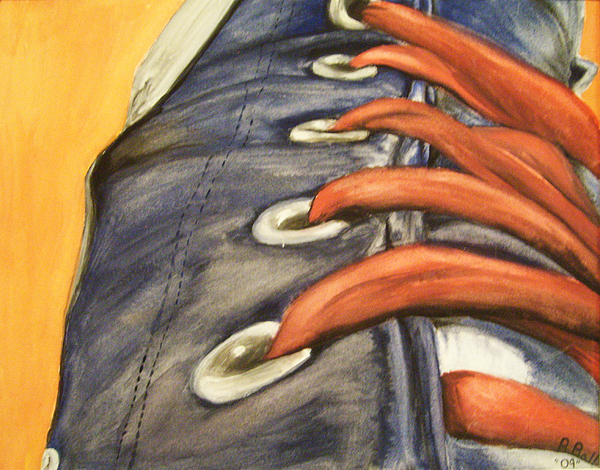 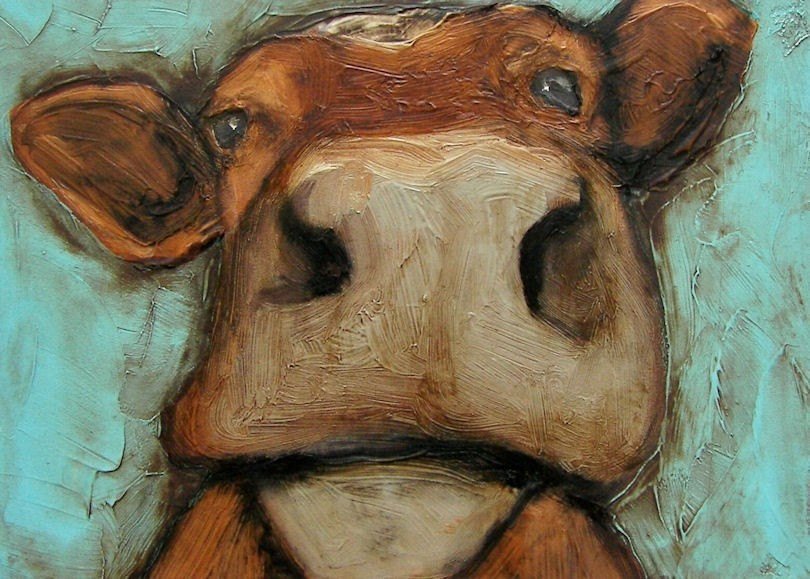 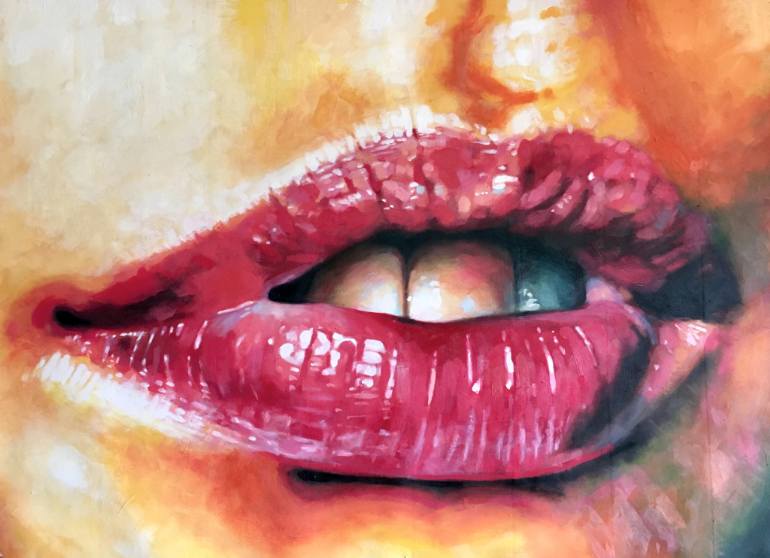 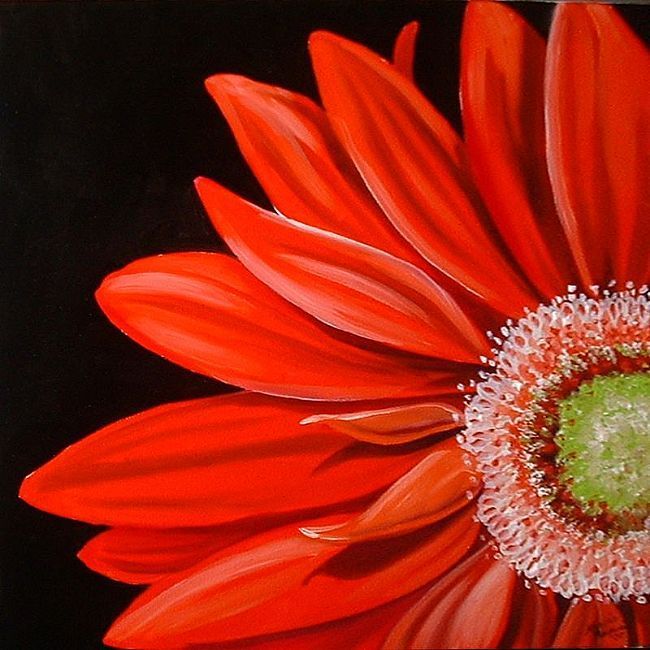 Assignment/HomeworkDue DateLandscape Paintings TODAY (last day w/o contract)DUE: journal check TODAY